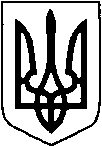 МАР’ЯНІВСЬКА СЕЛИЩНА РАДАЛУЦЬКОГО РАЙОНУ ВОЛИНСЬКОЇ ОБЛАСТІВОСЬМОГО СКЛИКАННЯПРОЄКТРІШЕННЯ__ листопада 2022 року               смт Мар’янівка                                         № 31/__Про затвердження плану закриття  Скригівської  гімназії Мар’янівської селищної ради Луцького району Волинської області на 2022/2023 рокиВідповідно до статей  26, 59  Закону України «Про місцеве самоврядування в Україні»,  Законів  України «Про освіту», «Про повну загальну середню освіту»,  Стратегії розвитку  територіальної громади Мар’янівської селищної ради на 2021-2031 роки та програми  дій ради та її виконавчих органів на період 2021-2025 років, враховуючи рекомендації робочої групи з питання  оптимізації мережі закладів загальної  середньої освіти Мар’янівської селищної ради, з метою створення оптимальної мережі закладів освіти, необхідних умов для надання якісної освіти, забезпечення доступності якісних послуг, а також ефективного використання матеріально-технічних, кадрових та фінансових ресурсів, селищна  рада ВИРІШИЛА:1.Затвердити План закриття Скригівської гімназії Мар’янівської селищної ради Луцького району Волинської області на 2022/2023 роки (додається).2. Оприлюднити план закриття Скригівської гімназії  Мар’янівської селищної ради Луцького району Волинської області на 2022/2023 роки   на офіційному сайті Мар’янівської селищної ради  та відділу освіти, молоді, спорту та охорони здоров’я Мар’янівської селищної ради. 3. Контроль за виконанням цього рішення покласти на постійно діючі  комісії з питань бюджету, фінансів, планування, управління власністю, соціально-економічного розвитку та інвестиційної діяльності, депутатської діяльності та етики, дотримання прав людини, законності та правопорядку,  з питань освіти, культури та туризму, духовності, охорони здоров’я, материнства, у справах сім’ї, молоді та спорту, соціального захисту населення .	Селищний  голова                                                                         Олег БАСАЛИКОльга ЛакишЗАТВЕРДЖЕНОрішення Мар’янівської селищної ради__листопада  2022  року № 31/__ПЛАНзакриття Скригівської гімназії Мар’янівської селищної радиЛуцького району Волинської області на 2022/2023 рокиПроведення ремонту дороги між селами Скригове та Бужани.                                                             2022-2023 рік                                                                                     Мар’янівська селищна радаПрацевлаштування вчителів Скригівської гімназії Мар’янівської селищної ради.                                      2023 рік                                                                           Відділ освіти, молоді, спорту                                                            та охорони здоров’яМар’янівської селищної ради,                                                         Бужанський ліцей,                                                            Ржищівська гімназіяОрганізація довезення дітей, закупівля автобуса.                                          2023 рік                                                                            Мар’янівська селищна рада,                                                                             відділ освіти, молоді, спорту                                                              та охорони здоров’яМар’янівської селищної радиПерспективне подальше використання приміщення Скригівської гімназії.                                        2023 рік                                                                     відділ містобудування та                                                                      архітектури, комунальної                                                                власності,  інвестицій                                                                     Мар’янівської селищної                                    ради          _____________________________________________